認知症ケアパス症状に応じたサービスガイド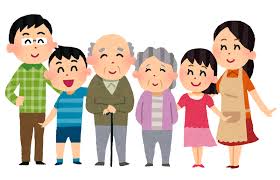 岐南町令和２年度目　　次１．予防・居場所・役割支援　　　　　　　　　　　　　　　　　１悪化を防ぐ・他者とつながる仕事・役割をもつ２．生活支援・介護保険　　　　　　　　　　　　　　　　　　　５　生活を支援する　身体を介護する３．医療・相談　　　　　　　　　　　　　　　　　　　　　　　９　医療を受ける　相談する４．家族介護支援　　　　　　　　　　　　　　　　　　　　　１３　見守る　社会的な支援を受ける　病気・症状等を理解する５．住まい　　　　　　　　　　　　　　　　　　　　　　　　１７　住まいを考える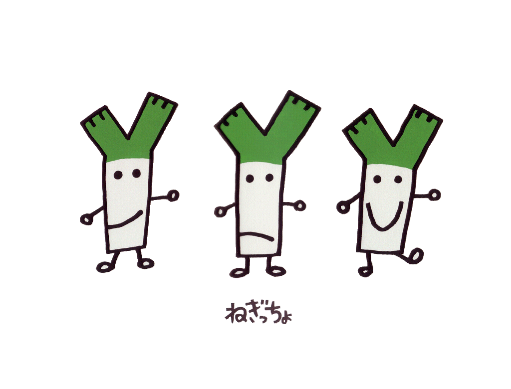 １．予防・居場所・役割支援　悪化を防ぐ・他者とつながる介護予防事業運動自主サロン　かがやきサポーターを中心に、参加者でつくる集いの場です。　筋力アップ体操・脳トレ・体操等を楽しく笑って体を動かします。【申　込】　不要【時　間】　１３：３０～１５：３０【持ち物】　運動しやすい服装・水分補給できるもの（くつろぎ苑は上履きが必要です）　　　　　  ※ひまわり・たんぽぽは茶話会の協力金として月１００円集金します。【問合せ】　地域包括支援センター　２４７－１３１２脳いきいき健康チェック　認知症は、認知機能の低下に早く気づき、予防対策を行うことで認知症にならずに生活することも可能です。このチェックで「もの忘れ」の程度を簡単にチェックし、みなさんの生活習慣に合わせた認知症予防に関するアドバイスをさせていただきます。【対象者】　６５歳以上の方【定　員】　先着３０名（事前申込み必要）【費　用】　無料【問合せ】　地域包括支援センター　２４７－１３１２いきいきサロン　【問合せ】岐南町社会福祉協議会　２４０－２１００　高齢者だけでなく地域のみんなが集まり、お茶をしたり、体操する場です。認知症カフェ　皆でお茶を飲みながら認知症への理解を深めましょう！【内容】　・体操・歌・作品作り　など　※認知症などの介護の相談も行います。【申込み】　不要【問合せ】岐南町社会福祉協議会　２４０－２１００老人クラブ　　【対　　象】おおむね６０歳以上の方　健康づくり   　○グランドゴルフ大会（年２回）　　○女性部健康体操（年４回）　　　　　　 　　○老人体育大会（９月）　○指圧教室　生きがいづくり　○余技作品展及び菊花展（年１回）　○囲碁・将棋大会（年２回）　仲間づくり　　　○一泊旅行　○日帰り旅行　○女性部研修旅行【単位老人クラブ】【問合せ】各単位老人クラブ会長　　　　やすらぎ苑（事務局）　２４０－２１００役割をもつシルバー人材センター　高齢者が働くことを通じて、生きがいを得るとともに、地域社会の活性化に貢献する組織です。【会員対象】　　岐南町に居住する原則として６０歳以上の方　　　　　　　　※シルバー人材センターに「会員」として登録し就業します。【主な仕事の内容】　○ふすま・障子・網戸の張替え　○毛筆筆耕・宛名書き・賞状書き　○剪定・除草　○家事援助サービス（掃除・買い物代行等）　○簡単な大工業務　○屋内外での清掃作業　○施設管理【問合せ】岐南町シルバー人材センター　２０１－４１６５２．生活支援・介護保険生活を支援するシルバー人材センター　おおむね６０歳以上の高齢者が働くことを通じて、生きがいを得るとともに、地域社会の活性化に貢献する組織です。【支援の一例】　○ふすま・障子・網戸の張替え　○毛筆筆耕・宛名書き・賞状書き　○剪定・除草　○家事援助サービス（掃除・買い物代行等）【問合せ】岐南町シルバー人材センター　２０１－４１６５紙おむつ購入費助成制度　自宅で介護されている方の心身の負担軽減のため、介護用品（紙おむつ）に関する費用の助成事業を行います。【対象】　以下の①～③にあてはまる方①岐南町にお住まいで、在宅介護をうけてみえる方②要介護３～５の認定をうけてみえる方③現在、紙おむつ（テープタイプ、パンツタイプ、パット）を使用している方　【問合せ】岐南町社会福祉協議会　２４０－２１００介護サービスを利用する自宅での日常生活の手助け○訪問介護（ホームヘルプ）【内容】　ホームヘルパーが自宅を訪問し、食事や掃除、洗濯、買い物、入浴や排泄　等の介助を提供し、利用者が自立したサービスを送ることができるように、日常生活上の支援を受けます。通院などを目的とした乗降介助も利用できます。【町内の事業所】※サービスを受けるには、要介護（支援）認定または総合事業対象者に特定される必要があります。医師の指導のもとでの助言、管理サービス○訪問看護【内容】　看護師などが訪問し、療養上の世話や助言を受けます。【町内の事業所】※サービスを受けるには、要介護（支援）認定を受ける必要があります。施設に通って利用するサービス○通所介護（デイサービス）【内容】　通所介護施設において、食事や入浴などの介護サービスや生活機能向上の訓練、レクリェーションを利用します。（日帰り）【町内の事業所】※サービスを受けるには、要介護（支援）認定または総合事業対象者に特定される必要があります。○通所リハビリテーション（デイケア）【内容】　病院・診療所・老人保健施設において、食事や入浴などの介護サービスや　生活機能向上のリハビリテーションを利用します。（日帰り）【町内の事業所】※サービスを受けるには、要介護（支援）認定を受ける必要があります。○認知症対応型通所介護【内容】　認知症の方を対象とした、食事や入浴、専門的なケアが受けられます。（日帰り）【町内の事業所】　※岐南町在住の方のみが利用できます。施設に短期間入所して利用するサービス○短期入所生活介護（ショートステイ）【内容】　施設において、食事や入浴、排泄などの日常生活における介護サービスを利用します。【町内の事業所】※サービスを受けるには、要介護（支援）認定を受ける必要があります。【介護サービスの利用に関する問合せ】　保険年金課　２４７－１３４１３．医療・相談医療を受ける　岐南町内医療機関一覧　認知症疾患医療センター　認知症に関する医療相談や認知症の詳しい診断、症状が悪化した場合の対応をする他、認知症の鑑別診断（認知症の原因となる病気を特定する）を行う認知症の専門機関です。　岐阜県では、認知症疾患に関する早期診断・早期治療を行うとともに、地域の医療・福祉との連携を図ることを目的として、「認知症疾患医療センター」を８病院に設置しています。【相談日】　　月曜日から金曜日　　　　　　　※土日、祝日、年末年始を除く【受付時間】　９：００から１５：００まで※順不同　相談する認知症初期集中支援チーム　認知症の方（疑いのある方）やそのご家族を認知症の知識を持つ看護師・社会福祉士などのチーム員が訪問し、困りごとを伺いつつ、今後の生活の検討や病院受診、サービス利用、家族への支援などの解決策を一緒に考えます。※必要に応じて、認知症の専門知識を持つ医師の訪問も行います。【費用】　　　　　　無料【申込み・相談】　　地域包括支援センター　２４７－１３１２地域包括支援センター　高齢者の皆さんが安心して住み慣れた地域で暮らし続けることができるように、介護に関する相談を行う機関です。【相談・訪問費用】　無料【連絡先・問合せ】　地域包括支援センター　２４７－１３１２４．家族介護者支援見守る（安否確認・見守り）緊急通報システム一人暮らし高齢者の方などへ日常生活において緊急事態発生の時に消防本部に通報される装置を貸し出します。【対象】①６５歳以上の一人暮らし高齢者②一人暮らしの重度身体障害者　【費用】　　機器の設置と貸し出しの費用は無料（固定電話の通信回線が必要）　　※機器の使用に係る通話代金、維持経費（電池代等）　【問合せ】福祉課　２４７－１３４８防災無線を利用した行方不明高齢者等の探索　　認知症等により行方不明になった高齢者等を早期発見することを目的に、防災行政無線を利用した行方不明者についての探索を行っています。【問合せ】総務課　２４７－１３３１社会的な支援を受ける生活支援相談センター生活の不安や心配ごとなどのお困りごとを、経験豊かな相談就労支援員がお伺いし、一緒に解決していく機関です。相談費用は無料です。　【問合せ】上記に直接問い合わせてください。日常生活自立支援事業　　判断能力が十分でない方が、住み慣れた地域で自立した生活が送れるように、福祉サービスの利用や日常生活における金銭管理について専門員が相談に応じます。　【問合せ】岐南町社会福祉協議会　２４０－２１００成年後見・権利擁護　成年者で判断能力の不十分な方々を保護・支援するために、家庭裁判所が成年後見人等を選び、この成年後見人等が財産管理や身上監護（介護サービス、施設への入所などの生活に配慮すること）についての契約、遺産分割などの法律行為を本人に代わって行う制度です。【問合せ】上記に直接問い合わせてください。精神障害者保健福祉手帳　一定の精神障害の状態にある方に交付されます。【申請に必要なもの】　①精神障害者保健福祉手帳用診断書（初診日から６ヶ月経過のもの）または障害年金の年金証書等の写し　②写真（上半身　縦４cm×横３cm）１枚　③印鑑　④すでに手帳のある方はその手帳【問合せ】福祉課　２４７－１３４８自立支援医療精神障害者の通院医療を促進し、継続的な通院による症状の軽減を目的に、その医療による費用のうち、「医療保険分と自己負担の１０％分」を除く費用を公費で助成する制度です。※自己負担分については、所得区分等に応じて負担の上限額が設定されます。【申請手続き】新規に承認を受けようとする場合には２通りの方法があります。①自立支援医療（精神通院）の申請のみ行う場合②精神障害者保健福祉手帳の新規交付又は更新申請と併せて自立支援医療（精神通院）の申請を行う場合【問合せ】福祉課　２４７－１３４８重度心身障害児（者）医療費助成医療機関で診療を受けた場合に支払う診療報酬の自己負担分を助成します。【対象者】　岐南町に住所を有する所得制限を超えない下記に該当する方　・身体障害者手帳　１～３級　・療育手帳　A1、A2、B1　・精神障害者保健福祉手帳　１級、２級　・身体障害者手帳４級（戦傷病者手帳：特別項症から第４項症）【申請に必要なもの】　・健康保険症　・マイナンバー通知カード　・本人の通帳もしくはキャッシュカード　・印鑑【問合せ】福祉課　２４７－１３４８症状・病気を理解する認知症カフェ　皆でお茶を飲みながら認知症への理解を深めましょう！【内容】　・体操　　・歌　・作品作り　など　※認知症などの介護の相談も行います。【申込み】　不要【問合せ】岐南町社会福祉協議会　２４０－２１００羽島郡介護の日フェア　医療や介護、認知症対策などを住民の皆さんに知っていただくことを目的に、「１１月１１日の介護の日」にちなみ、１１月に開催しております。　介護の相談や介護予防の体験も行っています。【開催日】広報ぎなんに掲載します。【問合せ】地域包括支援センター　２４７－１３１２認知症サポーター養成講座　認知症に対する正しい知識と理解を持ち、地域で認知症の人やその家族に対してできる範囲で手助けする「認知症サポーター」を養成し、認知症高齢者にやさしい地域づくりに取り組んでいます。【問合せ】岐南町社会福祉協議会　２４０－２１００５．住まい住まいを考える住宅の改修（介護保険）手すりの取り付けや段差の解消など、必要と認められた改修を行った場合には、住宅改修費が支給されます。２０万円の範囲内でその費用の１割（所得に応じて２割または３割の場合あり）が自己負担となります。※改修工事の前に申請等の手続きが必要となります。　※サービスを受けるには、要介護（支援）認定を受ける必要があります。　【問合せ】保険年金課　２４７－１３４１高齢者福祉施設等　○養護老人ホーム概ね６５歳以上で、比較的健康であるも、経済的理由や家庭環境などの理由で家庭生活が困難な人が対象となります。【問合せ】福祉課　２４７－１３４８○有料老人ホーム【問合せ】上記施設に直接問い合わせてください。○サービス付高齢者住宅【問合せ】上記施設に直接問い合わせてください。○特別養護老人ホーム【問合せ】上記施設に直接問い合わせてください。○認知症対応型共同生活介護（グループホーム）【問合せ】上記施設に直接問い合わせてください。団体名会場日程運動サロンかがやき中央公民館　講堂　八剣７－１０７ 247-1334月２回の火曜日運動サロンひまわりくつろぎ苑徳田４－７１　 275-4126月４回の木曜日運動サロンたんぽぽやすらぎ苑野中８－７５   240-2100月２回の水曜日サロン名会場開催日時間なごやかサロン上印食公民館月１回　　午前ほほえみサロン上印食公民館第３木午前北組サロン北組公民館毎月２０日午前じきじきかふぇ北町民センター第１土午前東組ふれあいサロン東組公民館第４木午前大山サロンほほえみ会館第３木または日午前は～とハウス♡手と手老人福祉センター第３火午後須賀っとサロン須賀公民館第３日午後かがやき体操中央公民館　講堂第２・４ 火午後本郷カフェ三宅町民センター第２土午前ふれ愛サロン野中（野中北・南高齢者見守り隊）やすらぎ苑（なんカフェ）年数回午前いきいきサロンクローバー野中団地集会室第３日午前かけはしやすらぎ苑３階第３木午後運動サロンたんぽぽやすらぎ苑第２・４ 水午後平島ふれあい友遊サロン（歴史・能）平島町民センター第１・３ 木午前（歴史）午後（能）すみれ編み物サロン平島町民センター第１・３ 月　午後サロンすずらん平島町民センター第１・３ 金　午後みやまちサロン西町民センター第３木午前わいわい広場川手畑公民館月１回（月）午前運動サロンひまわりくつろぎ苑毎週木午後クリーン・ローズくつろぎ苑（抹茶）南町民センター（カラオケ）第２火第４日午後午前サロンいしはらせ　こもれびの園岩田様宅第３木午前かがやきウォーキング倶楽部総合在宅医療クリニック第３金午前サロンきらきら総合在宅医療クリニック第４日午前木瀬ふれあいサロン木瀬公民館月１回（土または木）午前多世代交流サロンやすらぎ苑（なんカフェ）月１回午後かえるのて伏屋様宅第１・３ 木午後四番地支援隊喫茶カルダン第４土午前伏屋第一・第二・第三・第四獅子舞会館第１日午前中山クラブほほえみ会館第１水午前ぎなんプレーパークの会八剣神社・八剣公園第１土１日もちの木カフェ第１水曜日10:00～11:30ハピネス岐南グループホーム薬師寺３－１７－１ 215-5861特別養護老人ホームさくらの舞　徳田１－７９       268-0039各施設交互に開催オレンジカフェ東第２水曜日10:00～11:30特別養護老人ホームうれし野　伏屋８－３３　     259-3300ねぎっちょカフェ第３水曜日10:00～11:30ガーデンパレス弐番館　八剣５－３３       249-7755グループホーム若葉　平成２－１３９     247-1932各施設交互に開催ローズサロン第４水曜日10:00～11:30南町民センター　徳田８－９７       272-4074上印食中印食北組東組大山みやまち川手畑江尻一番地二番地三番地四番地石原瀬五番地薬師寺野中伏屋第一伏屋第二三宅第一三宅第二三宅第三平島若宮地事業所名住所電話番号みのり介護サービス上印食４－２２058-245-2412介護支援センター百々上印食２－３２058-240-6848にっけん介護岐南ケアセンター野中４－９２058-248-1005サンライズケアステーション八剣２－２７058-248-7221事業所名住所電話番号サンライズケアステーション八剣２－２７058-248-7221訪問看護ステーションかがやき薬師寺４－１２058-214-8125事業所名住所電話番号サワダデイサービスセンターぎなん徳田６－８058-278-0277ももの木デイサービスセンター　－ぎなん－伏屋２－６３　伏屋第１ビル１Ｆ058-215-5000サンライズデイサービスセンター壱番館八剣２－２７058-248-7221サンライズデイサービスセンター弐番館八剣５－３３058-249-7755ケアステーションあさひ岐南町三宅４－２３058-249-2850事業所名住所電話番号デイ・ケアサロンモリシマ徳田１－２９５058-272-3482事業所名住所電話番号パーソナルデイみんなのお家　岐南伏屋８－４５－１058-201-2520事業所名住所電話番号特別養護老人ホーム岐南仙寿うれし野伏屋８－３３058-259-3300ショートステイ若葉平成１－１１４058-259-3601ショートステイさくらの舞徳田１－７９058-268-0039医療機関名住所電話番号赤座医院　上印食診療所上印食7-12247-2626おおしろ内科野中2-94-1249-1366岡山クリニック徳田5-101-1268-0307おくむらメモリークリニック下印食3-14-1215-5509河合内科クリニック八剣8-43247-6630北田内科クリニック下印食2-45278-1030岐南眼科下印食1-149-2268-2828ぎなん皮ふ科クリニック三宅8-137259-4112岐南ほんだクリニック三宅8-137249-2288けやきクリニック平島5-118213-3310さかいだ耳鼻咽喉科八剣1-178214-3322サンライズクリニック野中3-220247-3322（ドッグ棟　247-3307）しみずこどもクリニック野中3-34-1248-3211しみず整形外科リハビリクリニック上印食5-108-1248-6011総合在宅医療クリニック薬師寺4-12213-7830森島整形外科徳田1-295272-3377やまうちクリニック八剣北5-79-1215-7771渡辺小児科八剣1-24246-8882医療機関名住所電話番号秋田歯科医院三宅2-119247-1196おがわ歯科クリニック徳田4-23-1242-9666きたはら歯科クリニック野中5-31247-8168岐南歯科クリニック八剣北4-87248-1116こころ歯科医院徳田2-22-1274-0118小島歯科医院平島5-144245-2096ゴトウ歯科医院八剣1-32246-7215さかえ歯科クリニック伏屋4-63-1240-0644高瀬歯科医院上印食3-138240-5050なな歯科クリニック三宅8-137259-4618はる歯科クリニックみやまち1-47273-2300みやかわ歯科医院下印食3-22272-9988村田歯科医院上印食6-39246-8848ゆう歯科クリニック野中2-35259-6480地区医療機関名所在地電話番号岐阜公益社団法人岐阜病院岐阜市日野東３－１３－６058247-2118岐阜医療法人香風会黒野病院岐阜市洞１０２０058234-7038岐阜岐阜市民病院岐阜市鹿島町７－１058251-1101西濃医療法人清風会大垣病院大垣市中野町１－３０７058475-5031中濃医療法人清仁会のぞみの丘ホスピタル美濃加茂市蜂屋町上蜂屋３５５５057427-7833中濃医療法人春陽会慈恵中央病院郡上市美並町大原１057579-3038東濃医療法人仁誠会大湫病院瑞浪市大湫町１２１057263-2397飛騨医療法人生仁会須田病院高山市国府町村山２３５－５057772-2213名称電話番号利用時間場所・住所岐阜県社会福祉協議会０８００２００－２５３６月～金曜日８：３０～１７：３０（祝日・年末年始を除く）岐阜市下奈良２－２－１（岐阜県福祉・農業会館内）名称電話番号利用時間場所・住所岐阜県司法書士総合相談センター０５８２４８－１７１５月～金曜日１３：００～１６：００（完全予約制）岐阜市金竜５－１０－１（岐阜県司法書士会館内）権利擁護センターぱあとな岐阜０５８２７７－７２１６月～金曜日８：３０～１７：１５岐阜市下奈良２－２－１（岐阜県福祉・農業会館内）もちの木カフェ第１水曜日10:00～11:30ハピネス岐南グループホーム薬師寺３－１７－１ 215-5861特別養護老人ホームさくらの舞　徳田１－７９       268-0039各施設交互に開催オレンジカフェ東第２水曜日10:00～11:30特別養護老人ホームうれし野　伏屋８－３３　     259-3300ねぎっちょカフェ第３水曜日10:00～11:30ガーデンパレス弐番館　八剣５－３３       249-7755グループホーム若葉　平成２－１３９     247-1932各施設交互に開催ローズサロン第４水曜日10:00～11:30南町民センター　徳田８－９７       272-4074事業所名住所電話番号有料老人ホームさんさんハート岐南上印食８－９２0120-56-1524センジュ岐南三宅７－５４058-215-1176施設名住所電話番号ぎなんガーデンパレス壱番館八剣２－２７058-248-7221ふるさとホーム岐南町三宅４－２３03-6435-6116ぎなんガーデンパレス弐番館八剣５－３３058-249-7755事業所名住所電話番号特別養護老人ホーム岐南仙寿うれし野岐南町伏屋８－３３058-259-3300特別養護老人ホームさくらの舞岐南町徳田１－７９058-268-0039事業所名住所電話番号グループホーム百々岐南町上印食２－３２058-240-6812グループホーム若葉岐南町平成２－１３９058-247-1932愛の家グループホーム岐南岐南町徳田７－７３－１058-277-6711ハピネス岐南　グループホーム岐南町薬師寺３－１７－１058-215-5861